Important Information about your survey!Are you a landowner but do not operate the land or you rent the land to others? Fill out section 1 and then skip to section 18 of the survey.Why are nursery and horticulture operations included in this survey? Water use is vital to nursery and horticulture operations. Nursery and horticulture operations account for a large portion of the American agricultural industry. To ensure that this important sector is accurately represented in agriculture water use reports, NASS made an extra effort to include nursery and horticulture producers in the Irrigation and Water Management Survey.Is this survey mandatory? Yes. Since the Irrigation and Water Management Survey is a supplement to the Census of Agriculture, federal law requires all those who receive a survey to respond.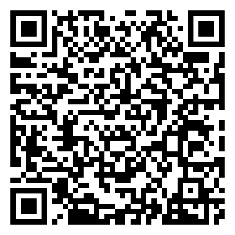 